Степінь і корінь.Розрізняють степінь з натуральним показником і степінь з раціональним показником (корінь).Степенем числа  з натуральним показником  називають добуток  множників, кожен з яких дорівнює  .Основні властивості:1)    ( не визначене);2) ;3) ; 4) ; 5) ; 6) ;7) .Приклад. Обчислити Скористаємося властивістю : ..При порівняння степенів зручно звести їх до однієї основи або одного показника!На прикладі наступної задачі продемонструємо обидва методи. Приклад. Запишіть числа  у порядку зростання.Щоб розставити числа у порядку зростання або спадання, потрібно їх попарно порівняти (побудувати нерівності). 1) Порівняємо числа  і  зведенням до однієї основи, наприклад – до основи 2., тому .2) Порівняємо числа  і :  (складний спосіб)3) Показники 15, 10, 5 кратні 5, тому всі числа зручно звести до показника 5:; ., отже, .Третій спосіб порівняння дає результат найшвидше.Корінь з числа.Коренем -го степеня із додатного дійсного числа  називається єдиний додатний розв’язок рівняння , . Позначення: . Степенем додатного числа  з раціональним показником  називають корінь -го степеня з числа .Основні формули:1) ; 2) ; 3) ; 4) ; 5) ; 6) ; 7) ; 8) ;9) ; 10); 11) 12) , якщо .Приклад. Обчислити ..Іноді зручно обчислювати, переходячи до звичайних дробів:.Приклад. Обчислити: . .Приклад. Внести множник під знак кореня у виразі ,  де  Приклад. 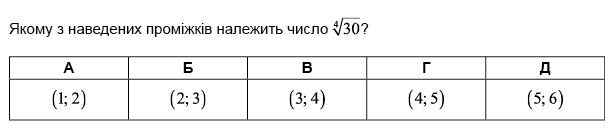 Розглянемо число 30 і знайдемо найближчі до нього числа, що є четвертими степенями. ., тому  або . Отже, .Приклад.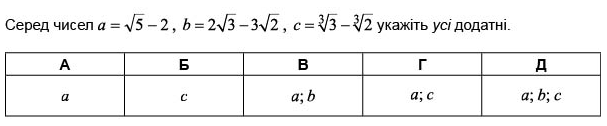 Для того, щоб встановити, чи є число додатним, нам потрібно знати яке з чисел, що присутні в різниці, більше. Порівняємо  і 2, для цього представимо їх в такому вигляді, щоб можна було порівняти: . , тому . При перетворенні числа  скористаємося внесенням під корінь: ; . , тому .